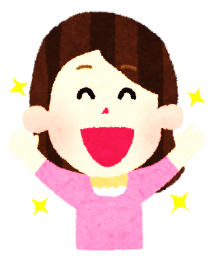 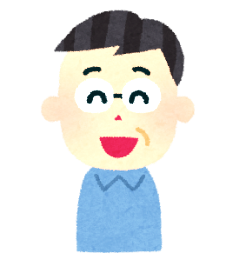 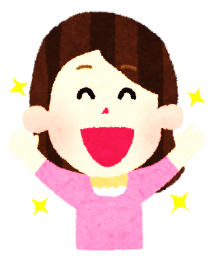 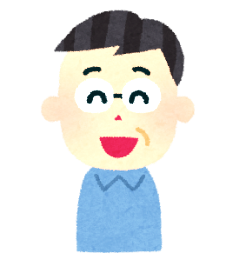 【お問い合わせ先】【お問い合わせ先】活動日時活動場所活動内容費用や持ち物団体名or氏名電話番号メールアドレス活動日時活動場所活動内容費用や持ち物団体名or氏名電話番号メールアドレス